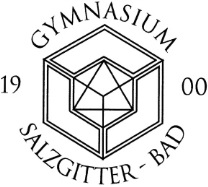 Veränderungsanzeige- Sorgerechtsänderung: Bitte mit speziellem Formular dem Schulsekretariat melden!     ,      Ort, DatumUnterschrift: _________________________________Name des Kindes:Name des Kindes:Klasse:Anschriftenänderung ab:Anschriftenänderung ab:neu:Neue E-Mail-Adresse:folgende Telefonnummer bitte löschen:neue Notfallnummer:neue Telefonnummer:neue Handynummer:Namensänderung des Kindes/der Erziehungsberechtigten ab:Namensänderung des Kindes/der Erziehungsberechtigten ab:neu: